       SCHOOLS BOOKING FORM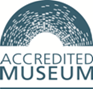 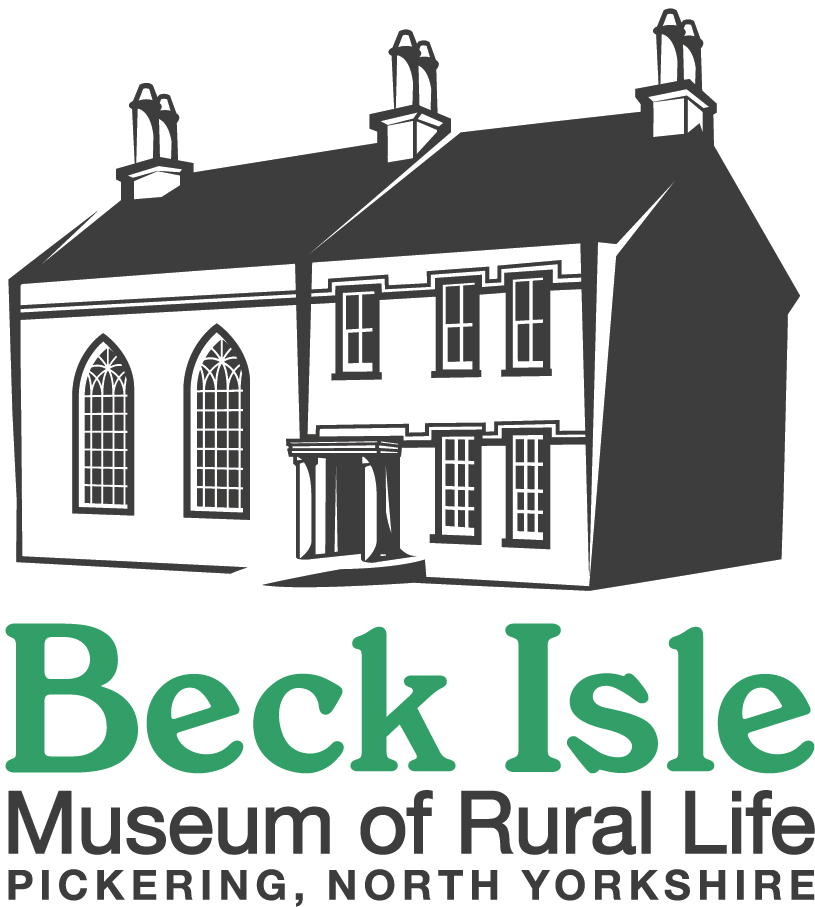 It is essential that you contact us to confirm your required date is availableName of School: ………………………………………………………………………………………………Address:  …………………..…………………………………………………………………………………..…………………………………………………………………………………………………………………      Contact Name: ……………………..………………………..Visit Date: ……………………………………    Telephone:   …………...……..……..…………. Email:  ……………………………………………………….    Number of Children: ………………… Ages: …….……………Number of Adults: …………………………. Arrival time: ………….………………………………  Departure time: ………………………………….…..  Special needs or requirements: …………………………………………………………………………………     Organiser’s signature:…………………………………..………………  Date: ……………………………Please allow approximately 2 hours for your visit.  Please inform us if you are running late on your visit day.Cost: Children £3 per head. Teachers/adults £3 per head (cheque/cash on day of visit only)